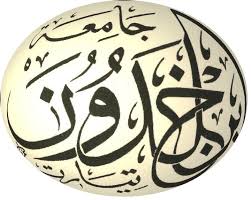 SECTION : 03                   Nom et Prénom :                                                            groupe : -  Donnez les définitions suivantes (3pts)Technico- commerciales : le technico-commercial prospecte pour le développement des parts de marché et du portefeuille clients de son entreprise. C’est un fin négociateur, au double profil, commercial et technique et armé de connaissances lui permettant de détecter et répondre aux besoins de l’entreprise cliente.Productivité : La productivité est la quantité du travail produite au cours d'une période donnée. Elle est liée à la capacité de cette personne de produire une quantité standard de produits, de services ou de résultats telle qu'elle est décrite dans la description de tâches....Biotechnologie : La biotechnologie peut se définir comme l’utilisation d’être vivants dans le but de développer, modifier ou fabriquer des produits. Quels sont les impacts des polluants sur les végétaux ?5ptsPerturbation des arbres, qui se mettent à fabriquer des branches déformées. les particules grasses bouchent aussi les pores des feuilles (les stomates). La plante respire mal et sa photosynthèse est perturbée. Chute de rendement de certaines cultures agricoles. les feuilles sont brûlées et le sol perd de sa fertilité.Quelle est la différence entre criminologie et criminalistique ?  (4pts)Voir le coursQuelles sont les domaines d’application de la biotechnologie.  (4pts)MédecineEnvironnementAgriculture IndustrieMer Citez les différents types de traces qu’on peut prélever dans un lieu de crime et les précautions à prendre ? (4pts)Salive , Sang, Sperme ,Poil et cheveux , empreinte 